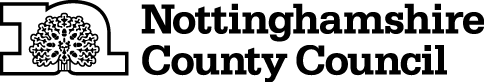 Schools ForumInsert name of Council Body (eg County Council, Policy Committee etc).Please return the nomination form to:Please return the nomination form to:E-mail:toni.gardner@nottscc.gov.uktoni.gardner@nottscc.gov.ukFax:01159 77219701159 772197Post:Toni GardnerClerk, Nottinghamshire Schools ForumChildren, Families and Cultural Services FinanceNottinghamshire County CouncilWest BridgfordNG2 7QPToni GardnerClerk, Nottinghamshire Schools ForumChildren, Families and Cultural Services FinanceNottinghamshire County CouncilWest BridgfordNG2 7QPNominations should be received no later than 5.00pm Wednesday 31st January 2018Nominations should be received no later than 5.00pm Wednesday 31st January 2018Nominations should be received no later than 5.00pm Wednesday 31st January 2018Insert the title for the report here. Must be in UPPERCASE.Insert the title for the report here. Must be in UPPERCASE.Insert the title for the report here. Must be in UPPERCASE.